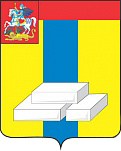 ОБЩЕСТВЕННАЯ ПАЛАТА  ГОРОДСКОГО ОКРУГА ДОМОДЕДОВО МОСКОВСКОЙ ОБЛАСТИ Комиссия по дорожному хозяйству, транспорту, ЖКХ, капитальному ремонту и контролю за качеством работы УКПРОТОКОЛ  Проведения мониторинга задолженности по оплате за квартплату и коммунальные услуги.г. Домодедово 24 июля 2018г Присутствовали:  Общественная палата г. о. Домодедово заместитель председателя комиссии по дорожному хозяйству, транспорту, ЖКХ, капитальному ремонту и контролю за качеством работы УККарпова С.Н.Место проведения:  г. Домодедово: ул. Кирова, д.19А. МУП «ЕРЦ».  Повестка дня: Проверка задолженности по оплате за квартплату и коммунальные услуги.Способ проверки: Представители Общественной палаты проверяют количество жильцов, имеющих задолженности по оплате за квартплату и коммунальные услуги, неоплаченные суммы.По результату проведенного мероприятия:    Составляется график участия членов  комиссии по дорожному хозяйству, транспорту, ЖКХ, капитальному ремонту и контролю за качеством работы УК, в работе с должниками,  совместно с представителями управляющих компаний, МУП «ЕРЦ», судебными приставами.Председатель комиссии Давтян А. Г. 